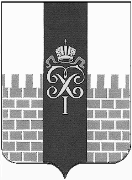 МЕСТНАЯ АДМИНИСТРАЦИЯ МУНИЦИПАЛЬНОГО ОБРАЗОВАНИЯ ГОРОД ПЕТЕРГОФ_________________________________________________________________________________________ПОСТАНОВЛЕНИЕ      от 14 апреля 2019 г.                                                                                   № 45                              В соответствии с Бюджетным кодексом РФ, Положением о бюджетном процессе в муниципальном образовании город Петергоф,  Постановлением местной администрации МО город Петергоф от 26.09.2013 № 150 «Об утверждении Положения о Порядке разработки, реализации и оценки эффективности муниципальных программ и о Порядке разработки и реализации ведомственных целевых программ и планов по непрограммным расходам местного бюджета МО город Петергоф» местная администрация муниципального образования город Петергоф П О С Т А Н О В Л Я Е Т:1.Внести в постановление местной администрации  муниципального образования город Петергоф от 26.12.2018 г. № 134  «Об    утверждении   ведомственной  целевой  программы мероприятий, направленной на решение вопроса местного значения  «Участие в реализации  мер   по   профилактике дорожно-транспортного    травматизма    на     территории муниципального   образования»  на  2019  год» (далее-Постановление) следующие изменения:1.1.Изложить приложение к Постановлению в редакции согласно приложению к настоящему постановлению.1.2. Приложения №№ 1,2 к ведомственной целевой программе оставить без изменений.2. Настоящее Постановление вступает в силу с даты официального опубликования.3. Контроль за исполнением настоящего Постановления оставляю за собой.И.о. главы местной администрациимуниципального образованиягород Петергоф                                                                                                                   Т.С. Егорова                                             Приложение                                                                                        к постановлению  местной администрации  МО г. Петергоф                                                                   от 17.04.2019 г. № 45                                                                                                                                                                                                                                                                                                                            Утверждено                                                                                   И.о. главы МА МО г.Петергоф                                                      _______________/Т.С. Егорова/                                                                         «___»_______________201__ г.ВЕДОМСТВЕННАЯ ЦЕЛЕВАЯ   ПРОГРАММАмероприятий, направленная на решение вопроса местного значения: «Участие в реализации мер  по  профилактике дорожно-транспортного травматизма на территории  муниципального образования»  на 2019 годЦели и задачи программы:- снижение уровня дорожно-транспортного травматизма, в том числе с участием несовершеннолетних;          - воспитание у населения качеств, способствующих осознанному восприятию           окружающей дорожной обстановки, соблюдению правил дорожного движения;          - выработка у детей устойчивых навыков по выполнению требований  правил дорожного           движения;          - развитие способностей и навыков, позволяющих детям ориентироваться в дорожной           обстановке;          - формирование правильной и своевременной реакции на любую дорожную ситуацию и           самостоятельного принятия адекватных решений;          - информирование населения по вопросам профилактики дорожно-транспортного           травматизма;          - реализация мероприятий, направленных на пропаганду необходимости соблюдения           правил дорожного движения в повседневной жизни;          - ведение разъяснительной работы среди несовершеннолетних, направленной  на          исполнение законодательства в области соблюдения безопасности дорожного движения.Заказчик программы (ответственный исполнитель):Местная администрация муниципального образования  город  Петергоф (административно-хозяйственный отдел).3. Ожидаемые конечные результаты реализации целевой программы: Для достижения целей и задач программы запланировано проведение следующих  мероприятий:1. Осуществление подписки на печатное издание «Добрая дорога детства» в количестве: 02 (двух) услуг. Ежемесячно  одиннадцать экземпляров газеты распространяются среди детей и подростков, проживающих на территории МО город Петергоф - охват детей и подростков не менее 4 000 человек;                                                                                          2. Издание евробуклета  с информацией по профилактике безопасности дорожного движения для жителей муниципального образования город Петергоф в количестве: 1000 (одна тысяча) шт;       4. Сроки реализации ведомственной целевой программы: II -IV квартал  2019  года.5. Перечень мероприятий ведомственной  целевой программы, ожидаемые конечные результаты реализации и необходимый объём финансирования:«О внесении изменений в постановление местной администрации  муниципального образования город Петергоф от 26.12.2018 г. № 134  «Об    утверждении   ведомственной  целевой  программы мероприятий, направленной на решение вопроса местного значения  «Участие в реализации мер   по   профилактике дорожно-транспортного    травматизма    на     территории муниципального   образования»  на  2019  год»№п/пНаименование мероприятияОжидаемые конечные результатыОжидаемые конечные результатыСрок исполнениямероприятияОбъем финансирования, тыс. руб.№п/пНаименование мероприятияОжидаемые конечные результатыОжидаемые конечные результатыСрок исполнениямероприятия№п/пНаименование мероприятияединица измеренияКол-воСрок исполнениямероприятияВсего1.Подписка на газету «Добрая дорога детства»услугачел.240002 - 4              квартал20,02.Издание  евробуклета  с информацией по профилактике безопасности дорожного движения штук10002              квартал18,0Итого38,0